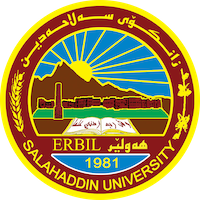 Academic Curriculum Vitae Personal Information: 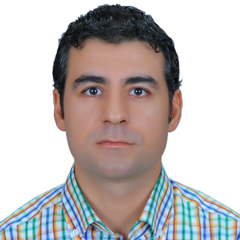 Full Name:SANGAR DAWOOD  MOHAMMED	Academic Title: PROFESSOREmail: (university email) sangar.muhammed@su.edu.krdMobile: 07504624469Education:• 2010, Salahaddin university/College of Law and Politics:PhD studies in (The administrative Control for Protecting the Environment in Iraqi and Egyptian Code- Analytical and Comparative Study).• 2004, Salahaddin university/College of Law and Politics:Master studies in (International lawful organizing for protection of environment from pollution- A legally Analytical Study).• 1999, Salahaddin university/College of Law and Politics:BSCH of Law and Politics.Employment:• October 2015-present, member of the teaching staff, Department of Law at the Faculty of Law and International Relation at the Lebanese – French University of • September 2016-2018, worked as a Head of  Department of Law at the Faculty of Law and International Relation at the Lebanese – French University of • September 2011-2013, Director of Legal Clinic of College of Law and Politics/ Salahaddin University/ Erbil/ Iraq.• October 2009-present, Dean Assistant of College of Law and Politics/ Salahaddin University/ Erbil/ Iraq.• 2009-present, working as an editorial secretary in the journal of law and political science issued by the college of Law And Politics/ Salahaddin University/ Erbil/ Iraq.• 2009-2010, served in the editorial board of the newspaper (Zibasaze) relevant to the environment in the region.• 2007-2010, worked as a legal consultant in the magazine (Environment and Life) which was issued by the Ministry of Environment in the Kurdistan region of Iraq.• 2005-2007, worked as a member in (Protecting Civil Rights) association.•  2005-2007,contributed as an active member of the committee drafting a bill to protect and improve the environment in the Kurdistan region of Iraq, which is currently in force in the region as a Law of protect and improve the environment in the Kurdistan region of Iraq number(8)at 2008.• January 2004-present, member of the teaching staff, Department of Law at the Faculty of Law and Politics at the University of Salahaddin – Erbil/ Iraq. • 2003-2006, worked as a member in (Kurdistan and Britain relationship) association.Qualifications • February 2007, participated in the session held for a month in Cardiff city /Kingdom of Great Britain on environmental laws and how to ensure activated and applied.• 25-28/5/2012, Participated in the regional conference to study the laws of the environment in the curriculum of law schools held in Amman/Jordan.• Rapid adaptability to new problem-solving and new locations• Languages: Kurdish, English, and Arabic.• IT: Good working knowledge of: Word, Excel, Windows, Power point, and the Internet.• Clean driving license.Teaching experience:State all teaching courses you delivered, stating undergraduate or post graduateCourses, trainings, lab supervision, etc.,Research and publications• Book of (The administrative Control for Protecting the Environment in Iraqi and Egyptian Code- Analytical and Comparative Study), ISBN (978-977-386-411-7) published by dar el-shattat, Cairo, Egypt, 2012.• Book of (International lawful organizing for protection of environment from pollution- A legally Analytical Study), ISBN (978-977-386-423-9) published by dar el-shattat, Cairo, Egypt, 2012.Conferences and courses attendedGive details of any conferences you have attended, and those at which you have presented delivered poster presentations.Funding and academic awards List any bursaries, scholarships, travel grants or other sources of funding that you were awarded for research projects or to attend meetings or conferences.Professional memberships List any membership you hold of any professional body or learned society relevant to your research or other life activities.Professional Social Network Accounts:List your profile links of ReserchGate, LinkedIn, etc.It is also recommended to create an academic cover letter for your CV, for further information about the cover letter, please visit below link:https://career-advice.jobs.ac.uk/cv-and-cover-letter-advice/academic-cover-letter/